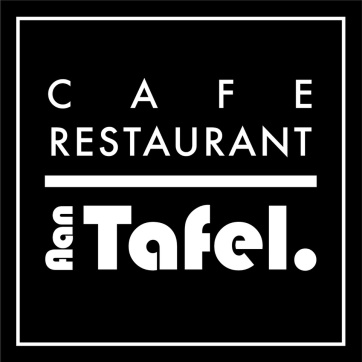  Planken om te delenPer 4 personen geadviseerd vanwege de portionering. U bepaalt zelf met hoeveel personen u de plank deelt. De prijs blijft hetzelfde.